РОЖИЩЕНСЬКА МІСЬКА РАДА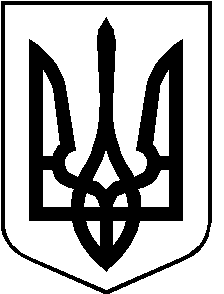 ЛУЦЬКОГО РАЙОНУ ВОЛИНСЬКОЇ ОБЛАСТІвосьмого скликанняРІШЕННЯ  листопада 2022 року                                                                                   № 26/Про затвердження технічної документаціїіз землеустрою щодо інвентаризації земельта передачу земельної ділянки в оренду ТОВ «ЖИВА-ЗЕМЛЯ»Розглянувши клопотання ТОВАРИСТВА З ОБМЕЖЕНОЮ ВІДПОВІДАЛЬНІСТЮ «ЖИВА-ЗЕМЛЯ», керуючись пунктом 34 частини 1 статті 26 Закону України «Про місцеве самоврядування в Україні», Законом України «Про внесення змін до деяких законодавчих актів України щодо створення умов для забезпечення продовольчої безпеки в умовах воєнного стану» № 2145-IX від 24.03.2022 року, статтями 12, 791, 83, 122, 186 та пунктом 27 Розділу X ПЕРЕХІДНІ ПОЛОЖЕННЯ Земельного Кодексу України, статті 19 Закону України «Про землеустрій», враховуючи рекомендації постійної комісії з питань депутатської діяльності та етики, дотримання прав людини, законності та правопорядку, земельних відносин, екології, природокористування, охорони пам’яток та історичного середовища,  міська радаВИРІШИЛА:	1.Затвердити технічну документацію із землеустрою щодо інвентаризації земель та передати ТОВ «ЖИВА-ЗЕМЛЯ»  в оренду земельну ділянку для ведення товарного сільськогосподарського виробництва, яка розташована в с. Навіз, площею , терміном 1 рік.          2. Встановити орендну плату в розмірі 8% від середньої нормативної грошової оцінки ріллі по області.	3.Зобов’язати ТОВ «ЖИВА-ЗЕМЛЯ»:             3.1. Виконувати обов’язки  землекористувача земельних ділянок відповідно до пункту 27 Розділу X ПЕРЕХІДНІ ПОЛОЖЕННЯ Земельного Кодексу України;	  3.2. В місячний термін укласти договір оренди землі з Рожищенською міською радою та зареєструвати право на  земельні ділянки відповідно до пункту 27 Розділу X ПЕРЕХІДНІ ПОЛОЖЕННЯ Земельного Кодексу України.	4.Контроль за виконанням даного рішення покласти на постійну комісію з питань депутатської діяльності та етики, дотримання прав людини, законності та правопорядку, земельних відносин, екології, природокористування, охорони пам’яток та історичного середовища Рожищенської міської ради.Міський голова                       		         Вячеслав ПОЛІЩУК  Вавринюк Оксана 21541